 Area Minor Hockey Association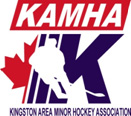 2017-2018 Application for Representative Coaching and Training PositionsName:	_____________________________________________	Home Phone:	___________________________Address:	_____________________________________________	Work Phone:	___________________________E-mail:	_____________________________________________	Cell Phone:	___________________________Date of Birth:	Day _____	Month _____	Year _____A.	For the 2017-2018 season, please select (X) the position you are applying for: (Choose one only) 	 Coach			  Assistant Coach 		  Trainer				B.	For the 2017-2018 season, please indicate which division and level you are applying for: (e.g. Major Peewee AA;     Minor Bantam A; etc.)	Division (Novice, Atom, Peewee etc.)	Level "AA", "A"	Major / Minor     	_________________________________	_____________	________________                                                                                                                                                        C.	Previous Hockey Coaching/Training/Volunteer Experience:	Association	Level (Comp/HL)	Division (Novice, Atom etc.)	Year(s)		______________________________	______________	________________________	______	______________________________	______________	________________________	______	______________________________	______________	________________________	______	______________________________	______________	________________________	______D.	Certifications (all volunteers must have valid PRS and up-to-date Certification)	OMHA Coaching Certification (highest level and date of completion)  						Trainer Certification (date of completion)     										RIS  (date of completion)											E.	Other Qualifications:	Courses/Clinics	Offered by	Duration (hrs.)	Year	 	__________________________________	_____________________	_____________	______	__________________________________	_____________________	_____________	______	__________________________________	_____________________	_____________	______	__________________________________	_____________________	_____________	______F.	References:	1.  Name:  ____________________________________________________	Phone: ______________________					2.  Name:  _____________________________________________________	Phone: ______________________G.	Other Relevant Information:	_____________________________________________________________________________________________	_____________________________________________________________________________________________	_____________________________________________________________________________________________Notes: All accepted Representative Officials (i.e., Coach, Assistant Coach, Manager and Trainer) MUST provide a current police clearance (e.g., CPIC) for the current season by October 1, 2017.  Failure to do so will result in removal from the bench.RiS (Respect in Sport) Certification is required for all coaching, manager and training positions at all levels.  Coach 2 – Coach Level or Development 1 certification will be required for all coaches depending on your age group.  See OMHA Website for more details re proper certification requirements.Please ensure to attach copies of applicable Coaching Certificates, Trainer Certificates and other information pertinent to your qualifications for the position sought.The information contained on this form shall be used for the sole purpose of making application to the KAMHA for a Representative League Coaching/Training position, confirming the necessary police clearance, and for no other purpose whatsoever.Completion of this application form does not guarantee you acceptance for a position within the KAMHA.